1.Звуки дутара* В издании 2000 г., выполненного по автографу автора, в аккорде вместо ноты ми стоит фа-бекар.**В издании 2000 г.,  в аккорде вместо ноты фа-бекар стоит соль.2.Тема с вариациями*В других изданиях вместо до-диеза стоит ля большой октавы. Вероятнее всего описка автора.*Вполне вероятно две последние ноты в правой руке по аналогии с предыдущими тактами    должны быть залигованы.4. Элегическая фуга*В  автографе стоит педаль на 2 такта.12. Полет бумажных змеев*Авторская ремарка:  «Радостно и весело»13.Краб* Авторская ремарка:  «Живо и воинственно»14. Слепой дождь.  (необходимо правильно перевести название пьесы)*В издании 1976 года стоит ремарка по-русски "Не слишком быстро", в издании 2000 года Темп обозначен как  Moderato.*Это изменение темпа есть только в издании 1976 года.16.Размышление* В изданиях 1976 и 2000 гг. темп обозначен по-русски "Медленно и протяжно".* В издании 1985 г. в обеих руках вместо ми стоит ми-диез.23.БалладаВ издании 2000 г. в аккорде левой руки вместо ре стоит до-диез.28.Берег реки *В автографе отсутствует обозначение темпа. Несомненно, эта кантиленная пьеса медитативного характера, подобно "Размышлению" из второй тетради "Мимолетностей"**При повторении возможно октавное проведение темы. В автографе есть нотное указание на это.Песня Туркмен сахрасы.*Изначально песня называлась Ýaşlyk aýdymy.Романс  «Достларыма»* Изначально романс был написан на текст газели Х. Нурмурадова Yşkyn ody, но после трагической кончины поэта К. Эзизова на музыку было положено стихотворение поэта.Романс  «Дурналар»*Исполнительский вариант окончания Р.Тураевой и Х.Алланурова. В оригинале три последние ноты вокальной партии отсутствуют.Романс «Söýgi  hakda monolog»*На экземпляре А.Карягдыева рукой автора написано: "Görogly operasyndan"** Редактору представляется оптимальным следующее исполнение этого и аналогичных мест в произведении: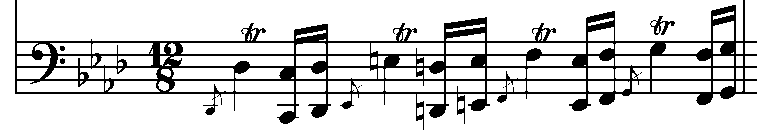 Серенада*В левой руке на протяжении всего произведения звучит диссонансом си-бемоль. Часто встречаются гармонические наложения.